                                                      Signature on behalf of Superintendent & Assistant Superintendent & indicates their review and approvalSPECIAL USE PERMITOPEN SPACE DIVISIONParks & Recreation DepartmentCity of P.O. Box 1293, Albuquerque, NM 87103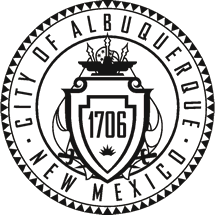 SPECIAL USE PERMITOPEN SPACE DIVISIONParks & Recreation DepartmentCity of P.O. Box 1293, Albuquerque, NM 87103SPECIAL USE PERMITOPEN SPACE DIVISIONParks & Recreation DepartmentCity of P.O. Box 1293, Albuquerque, NM 87103SPECIAL USE PERMITOPEN SPACE DIVISIONParks & Recreation DepartmentCity of P.O. Box 1293, Albuquerque, NM 87103SPECIAL USE PERMITOPEN SPACE DIVISIONParks & Recreation DepartmentCity of P.O. Box 1293, Albuquerque, NM 87103SPECIAL USE PERMITOPEN SPACE DIVISIONParks & Recreation DepartmentCity of P.O. Box 1293, Albuquerque, NM 87103PERMIT NO.   2024-15PERMIT NO.   2024-15PERMIT NO.   2024-15 Date Issued:      Date Issued:      Date Issued:     Facility:    Los Poblanos Fields Open SpaceFacility:    Los Poblanos Fields Open SpaceFacility:    Los Poblanos Fields Open SpaceFacility:    Los Poblanos Fields Open SpaceFacility:    Los Poblanos Fields Open SpaceFacility:    Los Poblanos Fields Open SpaceArea To Be Used:     Area To Be Used:     Area To Be Used:     Area To Be Used:     Area To Be Used:     Area To Be Used:      This permit will include with consultation from OSD Field Biologist and other staff This permit will include with consultation from OSD Field Biologist and other staff This permit will include with consultation from OSD Field Biologist and other staff This permit will include with consultation from OSD Field Biologist and other staff This permit will include with consultation from OSD Field Biologist and other staff This permit will include with consultation from OSD Field Biologist and other staffDate of UseDate of Use FROM:     FROM:    TO:   TO:   Type of Activity/Event:     Type of Activity/Event:     Type of Activity/Event:     Type of Activity/Event:     Type of Activity/Event:     Type of Activity/Event:     Name of Organization:       Name of Organization:       Name of Organization:       Name of Organization:       Name of Organization:       Name of Organization:       Name of Contact Person	Address	Telephone Numbers	Telephone Numbers	DaytimeCellKeys Issued                      Albuq. PhoneReturn byRESTRICTIONS and CONDITIONS:Keep a copy of this Special Use Permit in all vehicles at all use-locations at all times.Stay on established trails at all times.  Minimize trips in/out of area.Keep access gate(s) closed and locked unless there is a person stationed there to monitor. Comply with attached Open Space Division Rules and Regulations.Collect and remove all event-generated trash and solid waste; do not use facility trash-cans.For non-emergencies, contact 242-COPS; in case of emergency, call 911. For general information dial 311.Permittee is responsible for providing requisite security and public notification, signage including City of Albuquerque recognized neighborhood associations and Home Owners Associations within ½ mile.Proof of notification to be received by staff member processing the permitNo tents or canopies larger than 10’ x 10’.All damage to Open Space property to be repaired by Permittee with approval of Division.  No amplified sound (music or public address) Failure to comply with restrictions may/will result in revocation of permit.Damage deposit if applicable.RESTRICTIONS and CONDITIONS:Keep a copy of this Special Use Permit in all vehicles at all use-locations at all times.Stay on established trails at all times.  Minimize trips in/out of area.Keep access gate(s) closed and locked unless there is a person stationed there to monitor. Comply with attached Open Space Division Rules and Regulations.Collect and remove all event-generated trash and solid waste; do not use facility trash-cans.For non-emergencies, contact 242-COPS; in case of emergency, call 911. For general information dial 311.Permittee is responsible for providing requisite security and public notification, signage including City of Albuquerque recognized neighborhood associations and Home Owners Associations within ½ mile.Proof of notification to be received by staff member processing the permitNo tents or canopies larger than 10’ x 10’.All damage to Open Space property to be repaired by Permittee with approval of Division.  No amplified sound (music or public address) Failure to comply with restrictions may/will result in revocation of permit.Damage deposit if applicable.RESTRICTIONS and CONDITIONS:Keep a copy of this Special Use Permit in all vehicles at all use-locations at all times.Stay on established trails at all times.  Minimize trips in/out of area.Keep access gate(s) closed and locked unless there is a person stationed there to monitor. Comply with attached Open Space Division Rules and Regulations.Collect and remove all event-generated trash and solid waste; do not use facility trash-cans.For non-emergencies, contact 242-COPS; in case of emergency, call 911. For general information dial 311.Permittee is responsible for providing requisite security and public notification, signage including City of Albuquerque recognized neighborhood associations and Home Owners Associations within ½ mile.Proof of notification to be received by staff member processing the permitNo tents or canopies larger than 10’ x 10’.All damage to Open Space property to be repaired by Permittee with approval of Division.  No amplified sound (music or public address) Failure to comply with restrictions may/will result in revocation of permit.Damage deposit if applicable.RESTRICTIONS and CONDITIONS:Keep a copy of this Special Use Permit in all vehicles at all use-locations at all times.Stay on established trails at all times.  Minimize trips in/out of area.Keep access gate(s) closed and locked unless there is a person stationed there to monitor. Comply with attached Open Space Division Rules and Regulations.Collect and remove all event-generated trash and solid waste; do not use facility trash-cans.For non-emergencies, contact 242-COPS; in case of emergency, call 911. For general information dial 311.Permittee is responsible for providing requisite security and public notification, signage including City of Albuquerque recognized neighborhood associations and Home Owners Associations within ½ mile.Proof of notification to be received by staff member processing the permitNo tents or canopies larger than 10’ x 10’.All damage to Open Space property to be repaired by Permittee with approval of Division.  No amplified sound (music or public address) Failure to comply with restrictions may/will result in revocation of permit.Damage deposit if applicable.RESTRICTIONS and CONDITIONS:Keep a copy of this Special Use Permit in all vehicles at all use-locations at all times.Stay on established trails at all times.  Minimize trips in/out of area.Keep access gate(s) closed and locked unless there is a person stationed there to monitor. Comply with attached Open Space Division Rules and Regulations.Collect and remove all event-generated trash and solid waste; do not use facility trash-cans.For non-emergencies, contact 242-COPS; in case of emergency, call 911. For general information dial 311.Permittee is responsible for providing requisite security and public notification, signage including City of Albuquerque recognized neighborhood associations and Home Owners Associations within ½ mile.Proof of notification to be received by staff member processing the permitNo tents or canopies larger than 10’ x 10’.All damage to Open Space property to be repaired by Permittee with approval of Division.  No amplified sound (music or public address) Failure to comply with restrictions may/will result in revocation of permit.Damage deposit if applicable.RESTRICTIONS and CONDITIONS:Keep a copy of this Special Use Permit in all vehicles at all use-locations at all times.Stay on established trails at all times.  Minimize trips in/out of area.Keep access gate(s) closed and locked unless there is a person stationed there to monitor. Comply with attached Open Space Division Rules and Regulations.Collect and remove all event-generated trash and solid waste; do not use facility trash-cans.For non-emergencies, contact 242-COPS; in case of emergency, call 911. For general information dial 311.Permittee is responsible for providing requisite security and public notification, signage including City of Albuquerque recognized neighborhood associations and Home Owners Associations within ½ mile.Proof of notification to be received by staff member processing the permitNo tents or canopies larger than 10’ x 10’.All damage to Open Space property to be repaired by Permittee with approval of Division.  No amplified sound (music or public address) Failure to comply with restrictions may/will result in revocation of permit.Damage deposit if applicable.Signature of ApplicantSignature of ApplicantDateDateSignature of Open Space OfficialSignature of Open Space OfficialreviewreviewDate  Date  